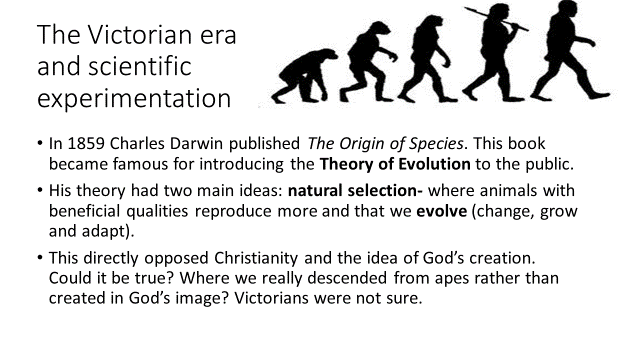 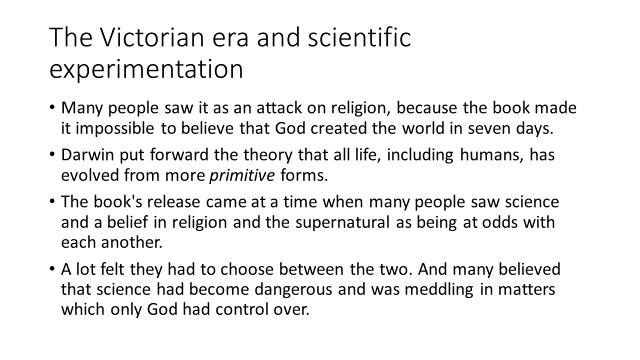 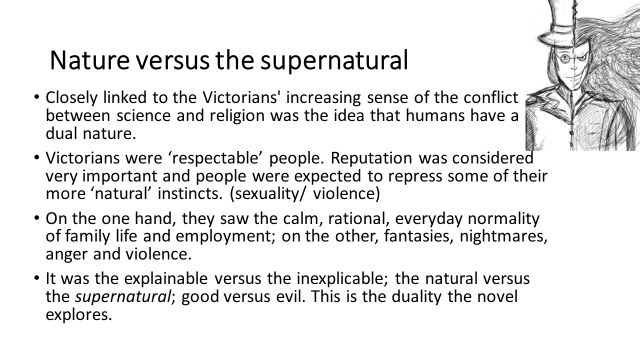 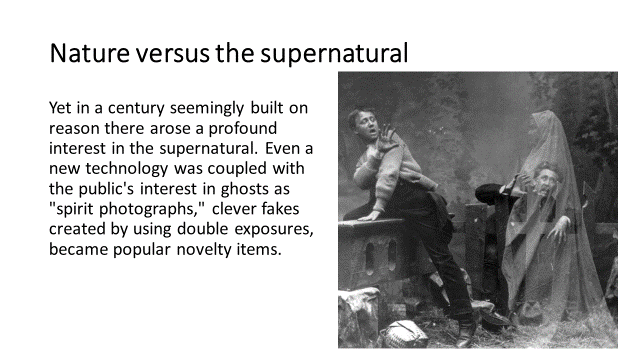 Victorian Attitudes: Science was scaryPeople had two sides – one respectable and fair, the other mean and evilIf you couldn’t explain something, it was God’s workIt was important to hide some aspects of your personality and seem respectable at all times